SMLOUVA O DÍLOve smyslu § 2586 a násl. a § 1746 odst. 2 a zákona č. 89/2012 Sb., občanský zákoníkBALNEOTECHNICKĚ SLUŽBYObjednatel:Thermal Pasohlávky a.sSídlo:	Pasohlávky 1, 691 22  PasohlávkyIČO:	 27714608DIČ:	 CZ 27714608Bankovní spojení:	  Zápis:	v obchodním rejstříku vedeném Krajským soudem v Brně, oddl B, vložka 4822Zastoupená: Ing. Martinem Itterheimem, předsedou představenstva, JUDr. Jiřím Olivou, členem představenstva, a Ing. Jakubem Janokem, členem představenstvaE-mail:	office@thermalpasohlavky.cz(dále označován jako „objednatel“) aKocman envimonitoring s.r.oSídlo:	Lišejníková 1034/1, Brno – Žebětín, PSČ 641 00IČO:	03108279DIČ:	CZ03108279Bankovní spojení:	Česká spořitelna, a.s Brno, č.ú.: Zápis/evidence:	Zápis v obchodním rejstříku vedeném u Krajského soudu v Brně, oddíl C, vložka 83592Zastoupen:	Ing. Tomášem Kocmanem, jednatelE-mail:	tkocman@asdm.cz, info@asdm.cz(dále označován jako „zhotovitel“)společně dále označováni také jako „smluvní strany“ nebo každý samostatně též jako „smluvní strana“ uzavírají níže uvedeného dne, měsíce a roku tuto smlouvu o dílo (dále jen „smlouva”):Úvodní ustanoveníSmluvní strany výslovně sjednávají, že účelem této smlouvy je provádění činností spojených s ustanovením dalšího uživatele zdrojů podle zákona č.164/2001 Sb. a související činnosti při využívání sirných vod v zařízeních v režimu lázeňské léčebně rehabilitační péče a v režimu léčebně rehabilitační péče v Sanatoriu Pálava.Zhotovitel prohlašuje, že je držitelem Osvědčení o odborné způsobilosti k výkonu odborného dohledu nad využíváním a ochranou přírodních léčivých zdrojů a zdrojů minerálních vod (č.j. MZDR 17602/2016-4/OZD-ČIL-O)Zhotovitel prohlašuje, že je detailně seznámen s provozem přírodního léčivého zdroje Mu 3G, kde vykonává od zahájení jeho využívání funkci Odborného dohledu nad využívání a ochranou přírodního léčivého zdroje v souladu se zákonem 164/2001 Sb.Zhotovitel prohlašuje, že vykonává od roku 2003 funkci Oborného dohledu nad ochranou a využíváním přírodních léčivých zdrojů pro Sirnaté Lázně Ostrožská Nová Ves a Lázně Velké Losiny, tedy pro subjekty se shodným typem léčivých minerálních vod.Předmět smlouvyPřed zahájením poskytování sirných léčebných procedurZpracování podkladů a projednání dalšího uživatele zdroje, zajištění vydání povolené dalšího uživatele zdroje pro poskytování služeb v režimu lázeňské léčebné rehabilitační péčeZpracování podkladů a projednání ustanovení přírodních léčebných lázní a zavedení statutu lázeňského místaKompletace podkladů o přírodních léčivých zdrojích a kvalitě a množství výtěžku při zpracování žádosti o udělení souhlasu s poskytováním lázeňské léčebné rehabilitační péčeNávrh a realizace sady měření kvality vody v potrubní trase na pozici budovaného zařízení Sanatorium Pálava, kvantifikace tepelných ztrát a stability léčivého prvkuZpracování podkladů o kvalitě minerální vody a zásadách jejího využívání při přípravě technologie transportu minerální vody, její akumulace a ohřevu Konzultační činnosti při návrhu balneoprovozu, optimalizace využití daného prostoru, optimalizace využití obslužného personálu při poskytování balneologických procedur, zajištění bezpečnosti klientů v balneoprovozuSoučinnost při výběru vhodných van pro klienty mobilní a imobilní s důrazem na zachování léčebných účinků minerální vodyZastupování společnosti Thermal Pasohlávky při jednáních na MZ ČILNávrhy řešení a zajištění realizace monitoringu množství vypouštěných odpadních vod včetně vod sirných (subjekt Ing. Kocman Tomáš je autorizovaný Ústavem pro technickou normalizaci, metrologii a státní zkušebnictví k výkonu úředního měření průtoku kapalin s volnou hladinou       (č. j. SPR 017/3000/11-2 ze dne 8. 3. 2011)a je držitelem certifikátu k výkonu funkce úředního měřiče v oboru měření průtoku vod v otevřených korytech (registrační číslo: 0116-CR-0894-14)Plněné ohlašovacích povinností do systému ISPOP v oblasti vypouštění odpadních vod do vod povrchovýchŘešení problematiky minimálních zůstatkových průtoků a sledování trendů změn v této oblastiPo zahajení poskyvání sirných léčebných procedurZajištění plnění požadavků uvedených v Povolení pro dalšího uživatele zdroje (pravidelné odběry vod se zaměřením na kvalitu minerální vody ve výtěžku a mikrobiologickou nezávadnost procedury), plnění měsíčních hlášení na MZ ČILProvádění úpravy časování plnění akumulace s ohledem na provoz zařízení dalších uživatelůOptimalizace a realizace automatizovaného řízení odběru minerální vody ze zdrojů podle časování a množství procedur                            Vyhodnocování analýz kvality výtěžku se zaměřením na zachování léčebného prvku a zdravotní nezávadnost proceduryZajištění rozvoje v oblasti balneotechnologie, přístrojové a měřicí techniky a využití sirných vod   Provádění školení personálu v oblasti poskytování balneologických procedur pro dodržení standardů při poskytování sirných vanových procedurZpracování provozního řádu balneoprovozuZpracování výroční balneotechnické zprávy v souladu s vydaným Povolením MZ ČILSoučástí výkonu odborného dohledu bude 1	 x měsíčně výjezd na lokalitu v 1-2 týdnu v měsíci, kde bude proveden soubor činností uvedený v kap. 2.2 této Smlouvy. O provedených činnostech bude objednatel informován formou měsíčních protokolů doplněných o návrh opatřeni.Provedení a předání dílaProvedení pravidelných činností dle bodu 2.1 a 2.2 v daném měsíci zaznamená zhotovitel v protokolu o předání díla, který předloží k vyjádření a podpisu oprávněnému zástupci objednatele, do 10 dní od konce daného měsíce. Cena dílaKonzultační činnosti, účast na jednáních v rozsahu kap. 2.1 a 2.2 této Smlouvy																																												3.000,-Kč/měs.Ostatní činnosti v rozsahu kap. 2.1 a 2.2 této Smlouvy																																												550,- Kč/hod																																												10,- Kč/kmCena ostatních činností bude dohodnuta předem při zadání a rozsahu díla a bude potvrzena oběma smluvními stranami.Celková maximální cena díla nepřevýší částku 300.000,- Kč za kalendářní rok. Všechny ceny jsou uvedeny bez DPH.Platební podmínky a fakturace ceny dílaCena díla dle bodu (jeho příslušné části) bude hrazena na základě zhotovitelem vystavovaných faktur, vždy nejpozději do 10 dní po provedení dané části díla Faktury musí obsahovat mimo jiné tyto náležitosti:náležitosti daňového dokladu stanovené zákonem č. 235/2004 Sb., o dani z přidané hodnoty, v platném a účinném znění a dalšími platnými a účinnými daňovými a účetními předpisy;náležitosti obchodních listin dle § 435 odst. 1 zákona č. 89/2012 Sb., občanského zákoníku, v platném a účinném znění;označení této smlouvy;specifikace poskytnutého plnění, shodná s označením v této smlouvě;cena díla bez DPH, cena díla včetně DPH; Ke každé faktuře musí být přiložena kopie oběma smluvními stranami potvrzeného předávacího protokolu.Lhůta splatnosti ceny díla činí třicet (30) dní ode dne prokazatelného doručení faktury objednateli.Pokud faktura neobsahuje všechny zákonem a touto smlouvou stanovené náležitosti či přílohy, je objednatel oprávněn ji do data splatnosti vrátit zhotoviteli s tím, že zhotovitel je poté povinen vystavit novou fakturu s novým termínem splatnosti. V takovém případě není objednatel v prodlení s úhradou.Cena díla bude placena bezhotovostně bankovním převodem ve prospěch bankovního účtu zhotovitele uvedeného v úvodu této smlouvy, případně na kterýkoliv jiný bankovní účet zhotovitele uveřejněný v registru plátců DPH. Závazek objednatele zaplatit cenu díla se považuje za splněný okamžikem odepsání příslušné částky z bankovního účtu objednatele.Další práva a povinnosti smluvních stranSmluvní strany jsou povinny se vzájemně informovat o všech okolnostech důležitých pro řádné a včasné provedení díla a poskytovat si součinnost nezbytnou pro řádné a včasné provedení díla.Objednatel se zavazuje poskytnout zhotoviteli všechny nezbytné podklady pro provedení díla. Zhotovitel je povinen objednatele neprodleně informovat o jakýchkoliv okolnostech, které mohou ohrozit realizaci díla nebo způsobit zpoždění realizace díla.Ochrana informacíSmluvní strany se zavazují během plnění i po ukončení účinnosti této smlouvy zachovávat mlčenlivost o všech skutečnostech, o kterých se dozví od druhé smluvní strany v souvislosti s plněním této smlouvy. V případě, že smluvní strana bude plnit předmět smlouvy prostřednictvím třetí osoby (poddodavatele) zavazuje se smluvně zajistit plnění povinnosti podle tohoto článku smlouvy třetí stranou a tuto skutečnost zhotoviteli bezodkladně prokázat.Ukončení účinnosti této smlouvy z jakéhokoliv důvodu se nedotkne ustanovení tohoto článku smlouvy a jejich účinnost přetrvá i po ukončení účinnosti této smlouvy. Trvání smlouvyTato smlouva nabývá platnosti dnem podpisu poslední smluvní strany Tato smlouva může být vypovězena kteroukoliv smluvní stranou i bez udání důvodu s výpovědní lhůtou dva měsíce počínající běžet od prvního dne měsíce následujícího po doručené výpovědi druhé smluvní straně. Smlouva může být ukončena dohodou smluvních stran v písemné formě, přičemž účinky ukončení účinnosti Smlouvy nastanou k okamžiku stanovenému v takovéto dohodě. Nebude-li takovýto okamžik dohodou stanoven, pak tyto účinky nastanou ke dni uzavření takovéto dohody.Objednatel je oprávněn od smlouvy odstoupit v případě podstatného porušení smluvní nebo zákonné povinnosti zhotovitelem. Odstoupení od smlouvy nabývá účinnosti doručením písemného oznámení o odstoupení zhotoviteli. Za podstatné porušení povinnosti zhotovitelem dle odst. 9.3. smlouvy se považuje zejména:Prodlení v plnění převzatých závazků zaviněné zhotovitelem, které zhotovitel nedokázal ani 15 kalendářních dnů po obdržení písemného oznámení objednatele napravit, ačkoli měl pro svoji činnost k dispozici všechny potřebné podklady a součinnost objednatele,Porušení povinností mlčenlivosti, resp. ochrany důvěrných informací zhotovitelem. V případě, že zhotovitel pozbude oprávnění vyžadované právními předpisy k činnostem, k jejichž provádění je zhotovitel povinen dle smlouvy;Závěrečná ustanoveníTato smlouva, jakož i veškeré právní vztahy z této smlouvy vyplývající, nebo s touto smlouvou související, se řídí právem České republiky, zejména zákonem č. 89/2012 Sb., občanský zákoník, v platném a účinném znění.Tuto smlouvu lze změnit či zrušit pouze písemnými chronologicky vzestupně číslovanými dodatky podepsaným oprávněnými zástupci obou smluvních stran. Smluvní strany sjednávají, že změna identifikačních a kontaktních údajů smluvních stran, změna pověřených zástupců smluvních stran včetně změn jejich údajů, není považována za změnu této smlouvy vyžadující formu písemného dodatku ke smlouvě.Tato smlouva byla sepsána a podepsána ve dvou (2) vyhotoveních, přičemž každá smluvní strana obdrží po 	jednom (1) vyhotovení.ObjednatelV Brně dne __. __. 2019----------------------------------------------------------------          Thermal Pasohlávky a.sZhotovitelV Brně dne __. __. 2019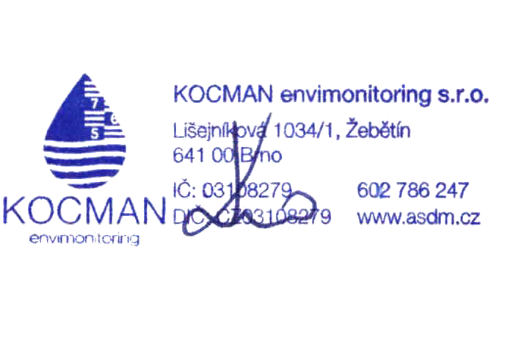 ------------------------------------------------------------------Kocman envimonitoring s.r.o. Ing. Tomáš Kocmanjednatel